Campaña de la Fraternidad 14-15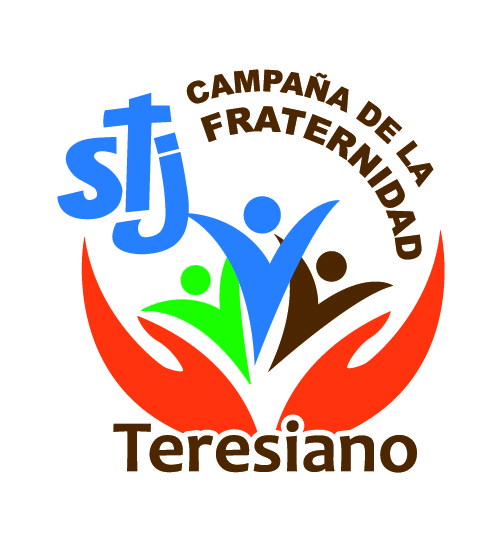 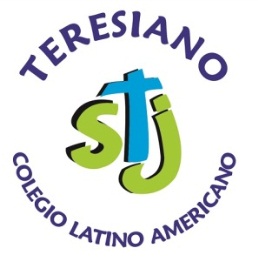 Cuartos de Hora Secundaria y PreparatoriaCiudad Juárez, ChihuahuaPREPARACIÓNEn el nombre del Padre del Hijo y del Espíritu Santo… Este día vamos a pedirle a Jesús que nos ayude a escuchar el mensaje que nos quiere dar.  Decimos juntos la oración inicial para prepararnos a estar con Jesús. Padre lleno de misericordia…ILUMINACIÓN		      Calidad humanaEn este tiempo de Campaña de Fraternidad, nos sentimos bien, porque hacemos algo por los demás, pero de sobra sabemos que pasando esos días volveremos a lo que hacemos todo el año, y entre varias actividades, la Campaña tal vez quede como algo pasado, olvidado… Detengámonos y hagamos contacto con nuestra realidad personal y escuchemos…En esta época todos hablan de calidad de productos, calidad de servicios, calidad de sistemas, calidad de enseñanza…. muy poca gente habla de calidad humana… En términos reales, pocos o casi nadie habla realmente de mejorar la vida de los otros. A muchos de nosotros se nos va pensando en lo que queremos comprar, en nuestro ambiente, valoramos más a los que tienen y viajan, que a los que son buenos amigos.¿Pero, para qué sirve luchar y lograr que nos compren un auto, si en casa nadie nos espera? De nada sirve esforzarnos para ir a todas las fiestas del grupo, si en el salón de clases a nadie le interesa saber cómo estamos, y si al encontrarnos en la calle, nos hacemos los que no nos conocemos…¿Para qué tener lo que no se puede compartir? La belleza de tener está en compartir, la magia de luchar por una prosperidad económica, está en poder ver sonreír a  alguien a quien le damos el privilegio de disfrutar lo que ganamos… Eso es parte de la naturaleza humana: dar, amar, servir… ayudar. ¡HAZLO!REFLEXIÓN*Es difícil ser diferente. Nos da miedo al margen, pero sabemos que vale* ¿Cómo hacer a un lado lo material? ¿Priorizar en tu familia y con tus amigos, conversaciones donde realmente se conozcan y se valoren por lo que son y no por lo que tienen?COMPROMISO Y CIERRE¿Cómo puedes fomentar un ambiente de alegría e interés de unos por otros en tu salón?        Pensando en cada una de las preguntas y dando respuestas para tu vida, a qué te sientes invitado/a?... …..  Agradezcamos a Dios por todo lo que nos da y compartamos con quienes no tienen y nunca olvidar de dónde  venimos.Todo esto lo ofrecemos y pedimos a María su gracia diciendo: Dulce Madre, no te alejes, tu vista de mí no apartes, ven conmigo a todas partes…TODO POR JESÚS!!!Campaña de la Fraternidad 14-15Cuartos de Hora Secundaria y PreparatoriaCiudad Juárez, ChihuahuaPREPARACIÓNEn el nombre del Padre del Hijo y del Espíritu Santo… Este día vamos a pedirle a Jesús que nos ayude a escuchar el mensaje que nos quiere dar.  Decimos juntos la oración inicial para prepararnos a estar con Jesús. Padre lleno de misericordia…ILUMINACIÓN		      “No pesa, es mi hermano/a”Pensamos en un momento de silencio en alguna noticia que se haya dado el día anterior, o en días pasados… situaciones de inundaciones donde la gente perdió todo lo que tenía, gente que está sufriendo… Preguntar espontáneamente y dejar que se vayan expresando de tal forma que pueda situarse el cuarto de hora en el tema de hoy: “No pesa, es mi hermano/a”.A alguien le escuche la siguiente parábola: “Un día desde la cima de la montaña, un joven alpinista observaba cómo un muchacho subía muy despacio la cuesta, poco a poco lo fue distinguiendo y se dio cuenta que el muchacho caminaba lentamente porque traía un niño en la espalda. Le pareció una locura subir así y pensó que seguro había un motivo  muy importante para semejante acción. Decidió esperar y quitarse la curiosidad. Por fin llegó y en cuanto pasa la agitación les pregunto: ¿Por qué visitan estas montañas? Porque nos gusta, contestaron con sencillez. El joven quedo aún más asombrado y se atrevió a preguntarle al mayor. ¿No te cansa traer este niño? El muchacho sonriendo y acomodándose al chiquillo contestó al joven: “No pesa, es mi hermano”…REFLEXIÓNJesús nos dice: Parece que la carga puede ser más ligera si se hace compartiéndola… Jesús no invita a todos los que están cansados, fatigados, desilusionados, preocupados, etc. a permanecer en Él…Porque su carga es ligera, es suave, es dulce…COMPROMISO Y CIERRE¿Cómo podemos ser para los demás una carga ligera? ¿De qué forma puedes tú aligerar la carga de otros/as? ¿Qué es lo que más cargas y no te deja caminar con ligereza? Pensemos en rostros de la gente cercana a nosotros… ¿Cómo están? (Expresen espontáneamente)…Sabiendo que la carga es más suave cuando se comparte… Vamos a pedir por la personas que la estén pasando bastante mal (peticiones espontaneas) y con la confianza que nos da nuestro padre que nos acoge como hijos de Él, terminemos expresando un Padre Nuestro.     TODO POR JESÚS!!!Campaña de la Fraternidad 14-15Cuartos de Hora Secundaria y PreparatoriaCiudad Juárez, ChihuahuaPREPARACIÓNEn el nombre del Padre del Hijo y del Espíritu Santo… Este día vamos a pedirle a Jesús que nos ayude a escuchar el mensaje que nos quiere dar.  Decimos juntos la oración inicial para prepararnos a estar con Jesús. Padre lleno de misericordia…ILUMINACIÓN		      Ningún hombre es una isla, ni está completo en sí mismo; todo hombre es un trozo del continente, una parte de la totalidad«En el corazón de cada hombre y de cada mujer se alberga, de hecho, el deseo de una vida plena, a la que pertenece un anhelo inagotable de fraternidad, que empuja hacia la comunión con los otros, en los que encontramos no enemigos o competidores, sino hermanos que recibir y abrazar». «La paz no puede prescindir de la responsabilidad de pertenecer todos a una sola familia humana. De hecho, la fraternidad es una dimensión esencial del hombre, el cual, es un ser relacional. La viva consciencia de esta relacionalidad, nos lleva a ver y a tratar a cada persona como a una verdadera hermana y a un verdadero hermano; sin ella, se vuelve imposible la construcción de una sociedad justa, de una paz sólida y duradera. Es necesario recordar que la fraternidad comienza a aprenderse por lo general en el seno de la familia, sobre todo, gracias a las funciones responsables y complementarias de todos sus miembros, en particular, del padre y de la madre. La familia es la fuente de toda fraternidad y por eso, es el fundamento y el camino primario de la paz, ya que, por vocación, debería contagiar al mundo con su amor. El número siempre creciente de interconexiones y de comunicaciones que envuelve nuestro planeta hace más palpable la consciencia de la unidad y del compartir un destino común entre las Naciones de la tierra».Papa Francisco Mensaje para la 47 Jornada Mundial de la PazTema: “Fraternidad, fundamento y camino para la paz”.REFLEXIÓN¿Cuál es mi papel en mi familia, en el salón de clases, con mis amigos/as, en mi Colegio, y en mis ambientes, para provocar que se dé una convivencia fraterna? ¿Qué ofrezco o comparto al otro para conformar juntos la familia de Jesús? (tiempo, escucha, bienes materiales, apoyo, etc.)COMPROMISO Y CIERRE¿A qué te sientes invitado/a? Pidamos a Jesús nos dé un corazón generoso, capaz de compartirse y de compartir con el que más lo necesita diciendo: Padre Nuestro… TODO POR JESÚS!!!Campaña de la Fraternidad 14-15Cuartos de Hora Secundaria y PreparatoriaCiudad Juárez, ChihuahuaPREPARACIÓNEn el nombre del Padre del Hijo y del Espíritu Santo… Este día vamos a pedirle a Jesús que nos ayude a escuchar el mensaje que nos quiere dar.  Decimos juntos la oración inicial para prepararnos a estar con Jesús. Padre lleno de misericordia…ILUMINACIÓN	CUANDO LA FRATERNIDAD SE DEJA HACER A IMAGEN DE DIOSHace más de 2000 años, Dios quiso visitarnos de una forma “palpable”. Como todo buen visitante, no vino con las manos vacías, sino que nos trajo un obsequio que más bien son dos. Nos trajo la redención y nos dio la posibilidad de poder disfrutar de ella ahora, sin necesidad de esperar a una vida futura desencarnada, aunque no sin cuerpo. Para ello nos revela un secreto. Nos dijo al oído quién era Dios, y sólo los que no están demasiado estresados y tienen tiempo para guardar un poco de silencio son capaces de escucharlo.Años después podemos preguntarnos qué hemos oído nosotros, quién es nuestro Dios. Dios se nos revela en Comunión Trinitaria. ¿Cómo no pensar entonces que la imagen de Dios que somos nosotros alcanza su mayor plenitud en la Comunión de vida? ¿Y por qué no pensar también que la Fraternidad es un hermoso regalo de Dios para vivir esa Comunión cristiana sin otros lazos que la justifiquen que no sean los que brotan de compartir una misma fe? Ustedes son la luz del mundo, nos dice el Señor. ¿Por qué? Porque reflejamos la luz y la vida de Dios. La comunión vivida con los lazos del amor es el anuncio más claro y creíble del Evangelio. Crece la idea de lo sagrado del individuo, mientras que la institución social se ve incapaz de mantenerlos unidos. El hombre actual busca el apoyo en los otros creando asociaciones de intereses comunes, que lógicamente no pueden zafarse de su latente egoísmo y una cierta hostilidad. Los necesarios gestos de cortesía que intercambian cumplidos y fingen una preocupación por el bien de los otros, no logran enmascarar la realidad de que cada uno busca lo suyo.La Comunidad Cristiana no será reflejo Trinitario si no supera ese “tic” cultural. Una comunidad es mucho más que un compartir intereses. Es, ante todo, compartir la vida, los valores, las creencias, aceptar al otro y sentirnos aceptados. Es reflejar la presencia de Cristo en medio de nosotros. En una Comunidad así, sentimos la alegría de sabernos nosotros mismos en relación con los demás.Isidoro Mª Anguita, abad de Huerta (julio de 2000)REFLEXIÓN¿Qué mensaje te deja esta lectura? ¿Qué tanto te aceptas tú, aceptas a los demás? ¿Cómo reflejas la presencia de Cristo en tu vida?COMPROMISO Y CIERREEs un reto para todos nosotros. Dejémonos iluminar para poder reflejar esa luz. La Fraternidad es algo que irá creciendo en la medida en que dejemos que Cristo esté en medio y trabajemos por acrecentar su presencia. Pidamos a Jesús nos dé un corazón como el de Él, capaz de aceptar, respetar, amar… etc., diciendo: Padre Nuestro… TODO POR JESÚS!!!